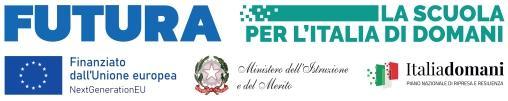 ISTITUTO COMPRENSIVO STATALE “P. THOUAR E L. GONZAGA”Via Tabacchi 15/a, Milano - te 02 88440480 - c.f. 80128490150 - C.M. MIIC8CD00E Scuole aggregate:Scuola Primaria  “THOUAR - GONZAGA” - Via Brunacci 2/4 - Scuola Primaria “G. PIOLTI DE’ BIANCHI - G. STAMPA” - Via Gentilino 10/14Scuola Secondaria I grado “O. TABACCHI” - Via Tabacchi 15/aScuola Primaria e Secondaria I grado a ordinamento musicale “F. GAFFURIO” - Via Corsico, 6ALLEGATO B: GRIGLIA DI VALUTAZIONE DEI TITOLI PER TUTORALLEGATO B: GRIGLIA DI VALUTAZIONE DEI TITOLI PER TUTORALLEGATO B: GRIGLIA DI VALUTAZIONE DEI TITOLI PER TUTORALLEGATO B: GRIGLIA DI VALUTAZIONE DEI TITOLI PER TUTORALLEGATO B: GRIGLIA DI VALUTAZIONE DEI TITOLI PER TUTORALLEGATO B: GRIGLIA DI VALUTAZIONE DEI TITOLI PER TUTORCriteri di ammissione: essere in possesso dei requisiti di cui all’articolo 3 per il ruolo per cui si presenta domandain aggiunta, per le sole istanze di interno essere docente interno in servizio per tutto il periodo dell’incaricoin aggiunta per le sole istanze per collaborazione plurima, essere docente in servizio per tutto il periodo dell’incaricoCriteri di ammissione: essere in possesso dei requisiti di cui all’articolo 3 per il ruolo per cui si presenta domandain aggiunta, per le sole istanze di interno essere docente interno in servizio per tutto il periodo dell’incaricoin aggiunta per le sole istanze per collaborazione plurima, essere docente in servizio per tutto il periodo dell’incaricoCriteri di ammissione: essere in possesso dei requisiti di cui all’articolo 3 per il ruolo per cui si presenta domandain aggiunta, per le sole istanze di interno essere docente interno in servizio per tutto il periodo dell’incaricoin aggiunta per le sole istanze per collaborazione plurima, essere docente in servizio per tutto il periodo dell’incaricoCriteri di ammissione: essere in possesso dei requisiti di cui all’articolo 3 per il ruolo per cui si presenta domandain aggiunta, per le sole istanze di interno essere docente interno in servizio per tutto il periodo dell’incaricoin aggiunta per le sole istanze per collaborazione plurima, essere docente in servizio per tutto il periodo dell’incaricoCriteri di ammissione: essere in possesso dei requisiti di cui all’articolo 3 per il ruolo per cui si presenta domandain aggiunta, per le sole istanze di interno essere docente interno in servizio per tutto il periodo dell’incaricoin aggiunta per le sole istanze per collaborazione plurima, essere docente in servizio per tutto il periodo dell’incaricoCriteri di ammissione: essere in possesso dei requisiti di cui all’articolo 3 per il ruolo per cui si presenta domandain aggiunta, per le sole istanze di interno essere docente interno in servizio per tutto il periodo dell’incaricoin aggiunta per le sole istanze per collaborazione plurima, essere docente in servizio per tutto il periodo dell’incaricon. riferimento del curriculumda compilare a cura del candidatoda compilare a cura della commissioneNoteAver maturato un’esperienza professionale del modello Senza zaino almeno triennaleRequisito Diploma di laurea in discipline e/o ambitidisciplinari attinenti l’oggetto dell’avviso Punteggio- Da 66 a 98 = 10 punti - Da 99 a 110 = 15 punti - 110/110 e lode = 20 puntiMax 20 puntiEsperienza documentata di formazione in corsi sul modello Senza Zaino 5 punto per ogni esperienza documentatamax 20 puntiAver prestato servizio in classi organizzate secondo il modello Senza Zaino 5 punti per ogni annualità di insegnamentoMax 20 puntiTitoli culturali relativi agli ambiti disciplinari di cui all’oggetto dell’avviso (1 per ciascuna tipologia): Punteggio: - dottorato di ricerca: 3 punti; - master:  2 punti; - corso di perfezionamento: 2 punti; - collaborazioni con enti universitari e di ricerca: 1 punto; - pubblicazioni: 2 punti per ogni pubblicazione;max 20 puntiIncarichi organizzativo-didattici nei progetti europei2 punti per ogni incarico,  fino ad un massimo di 10Max 10 puntiTotale max100 punti100 punti